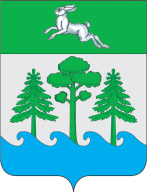  АДМИНИСТРАЦИЯ ГОРОДА КОНАКОВО  ПОСТАНОВЛЕНИЕ 11.09.2020 г.                              г. Конаково                              №  490О внесение изменений в Постановлениеадминистрации города Конаково №  925 от 05.09.2019 года Об утверждении муниципальной целевой программы «Развитие культуры в городском поселении город Конаково на 2021-2023 г.г.»В соответствии с Федеральным Законом от 06.10.2003г. №131-ФЗ «Об общих принципах организации местного самоуправления в Российской Федерации», Постановлением администрации города Конаково № 546 от 09.10.2015 года «Об утверждении Порядка разработки муниципальных целевых программ их формирования и реализации и Порядка проведения оценки эффективности муниципальных целевых программ», Уставом Муниципального образования город Конаково Конаковского района Тверской области и в целях развития культуры на территории муниципального образования  «Городское поселение город Конаково»ПОСТАНОВЛЯЮ:1.Внести в  муниципальную целевую программу «Развитие культуры в городском поселении город Конаково на 2021-2023 г.г.» (приложение) следующие изменения:1.1.  Третий абзац в графе «Объемы и источники финансирования программы по годам»  раздела 1. ПАСПОРТ МУНИЦИПАЛЬНОЙ ЦЕЛЕВОЙ ПРОГРАММЫ «Развитие  культуры в городском поселении город Конаково на 2021-2023 г.г.»изложить в следующей редакции:- Необходимый объем средств на реализацию Программы составляет 54302,9 тыс. руб.Источник финансирования Программы - бюджет городского поселения город КонаковоРаздел, подраздел классификации расходов бюджета – 08012021 г. –  19308,3 тыс.руб.2022 г. –  17512,3 тыс.руб.2023 г. –  17482,3 тыс.руб.1.2.  Раздел 4. Объемы и источники финансирования муниципальной целевой программы «Развитие культуры в городском поселении город Конаково на 2021-2023 г.г.» изложить в следующей редакции:        Финансовой основой реализации Программы являются средства бюджета городского поселения город Конаково.         Плановые ассигнования по реализации Подпрограммы составляют 54302,9 тыс. руб. в т.ч. по годам 1.3. Графу «Объемы и источники финансирования Подпрограмм по годам»  Подпрограммы «Учреждения культуры» Приложения № 1 к муниципальной целевой программе «Развитие культуры в городском поселении город Конаково на 2021-2023 г.» изложить в следующей редакции:- Необходимый объем средств на реализацию Подпрограммы составляет 43145,8 тыс.руб.Источник финансирования Программы - бюджет городского поселения город КонаковоРаздел, подраздел классификации расходов бюджета – 08012021 г. –  15622,6 тыс.руб.2022 г. –  13776,6 тыс.руб.2023 г. –  13746,6 тыс.руб.1.4. Графу «Объемы и источники финансирования Подпрограмм по годам»  Подпрограммы «Библиотечное обслуживание» Приложения № 2 к муниципальной целевой программе «Развитие культуры в городском поселении город Конаково на 2021-2023 г.» изложить в следующей редакции:- Необходимый объем средств на реализацию Подпрограммы составляет 11157,1 тыс.руб.Источник финансирования Программы - бюджет городского поселения город КонаковоРаздел, подраздел классификации расходов бюджета – 08012021 г. –  3685,7 тыс.руб.2022 г. –  3735,7 тыс.руб.2023 г. –  3735,7 тыс.руб.1.5. Приложение № 3 к муниципальной целевой программе «Развитие культуры в городском поселении город Конаково на 2021-2023 г.» Перечень подпрограммных мероприятий  изложить в следующей редакции:  2. Постановление разместить в информационно-телекоммуникационной сети «Интернет» на официальном сайте органов местного самоуправления города Конаково.3. Настоящее Постановление вступает в силу с момента его принятия4. Контроль за исполнением  Постановления возложить на Заместителя главы администрации Владимирову Л. Н.Временно исполняющий полномочия Главыгорода Конаково                                                                              Д.Н. Харитонов Подготовлено:Начальник отдела культуры, молодежи, физкультуры и спорта МБУ «ЦАР» Муниципального образования городское поселение город Конаково Конаковского района Тверской области                                         С.И. Никишин Согласовано: Зам.  Главы Администрации города Конаково                              Л.Н. ВладимироваИ.о. Начальника юридического отдела   МБУ «ЦАР» Муниципального образования городское поселение город Конаково Конаковского района Тверской области                                         О.А. Плотникова  Зав.отделом финансов администрациигорода Конаково                                                                                 О.Б. Степичева Разослано: в дело, отдел финансов, отдел культуры, молодёжи, физкультуры и спорта, официальный сайт администрации города Конаково.ПодпрограммаВсего:2018 годтыс. руб.2019 годтыс. руб.2020 годтыс. руб.«Учреждения культуры»43145,815622,613776,613746,6«Библиотечное обслуживание»11157,13685,73735,73735,7ИТОГО:54302,919308,317512,317482,3№п/пНаименование мероприятияИсполни-тельСрок реалиизацииИсточник финансированияОбъемы финансирования по годам (тыс.руб.)Объемы финансирования по годам (тыс.руб.)Объемы финансирования по годам (тыс.руб.)№п/пНаименование мероприятияИсполни-тельСрок реалиизацииИсточник финансирования2021год2022 год2023 год1.23456781.1«Учреждения культуры»Админи-страция города Конаково15622,613776,613746,61.2Субсидии на выполнение муниципального задания МБКПУ «Конаковский ДК им. Воровского»Админи-страция города Конаково2021-2023  годБюджет городского поселения г. Конаково15461,613616,013496,61.3Субсидии на иные цели МБКПУ «Конаковский ДК им. Воровского»Админи-страция города Конаково2021-2023  год161,0160,0250,02.«Библиотечное обслуживание»Админи-страция города Конаково3685,73735,73735,72.1Субсидии на выполнение муниципального задания МБУ «Конаковская ГЦБС»Админи-страция города Конаково2021-2023 годБюджет городского поселения г. Конаково3685,73735,73735,7